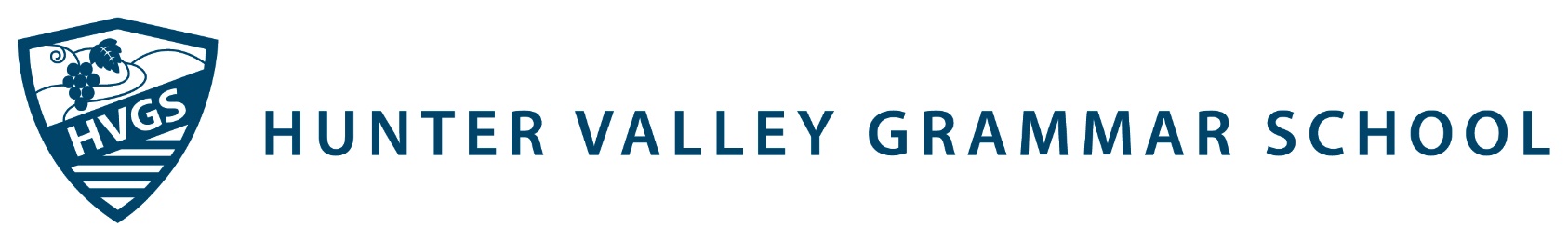 This form is to be completed using word, saved electronically, and sent as a PDF to Mrs Ana Stratton, strattona@hvgs.nsw.edu.auApplication for Junior School Teaching PositionPersonal DetailsTitle:	Given Names:	Surname:Address:		Postcode:Telephone [Bus.Hrs]: 	[After Hrs]:	[Mobile]:Email:Date of Birth:	Country of Birth:NESA (NSW Institute of Teachers) Registered: YES / NO (Please circle)If Yes, Institute No:                                                               Accreditation Level:Working with Children Check Number: 			Applying for: Permanent 	One-Year Contract Academic Qualifications
Note: Successful applicants will be required to provide certified copies of their qualifications. Academic Qualifications
Note: Successful applicants will be required to provide certified copies of their qualifications. Academic Qualifications
Note: Successful applicants will be required to provide certified copies of their qualifications. Academic Qualifications
Note: Successful applicants will be required to provide certified copies of their qualifications. Degree/DiplomaInstitutionYear of Completion Major e.g. Bachelor of EducationUniversity of Sydney2010Primary EducationTeaching ExperiencePrevious experience – full-time teaching experience (most recent first).  Include significant teaching experience and include full-time experience.  If experience refers to casual or practicum please indicate this so as not to mislead.Teaching ExperiencePrevious experience – full-time teaching experience (most recent first).  Include significant teaching experience and include full-time experience.  If experience refers to casual or practicum please indicate this so as not to mislead.Teaching ExperiencePrevious experience – full-time teaching experience (most recent first).  Include significant teaching experience and include full-time experience.  If experience refers to casual or practicum please indicate this so as not to mislead.Year(s)School/EmployerClasses Taughte.g. 2011-2012The Great School Year 3 classroom teacher, debating coachAdditional Relevant Information Additional Relevant Information Special qualifications, significant courses and professional development activity. Include significant achievements.Co-curricular activities and interests. Include only activities where you have an active involvement and those you will be prepared to be involved in if successful. Do not include activities where involvement is simply supervisory or passive.Other work or industry experience that is relevant to teaching and goes to establishing suitability for the role. Also include experience in playing sport, performing musically or personal practical interests.Include here any other information that you believe is relevant to this application and supports your case for employment. Use the space provided and do not add extraneous material.Educational Philosophy – Please use this space to describe your philosophy of education.Criminal ConvictionsAn applicant who has had any criminal conviction must give brief details of the conviction below.  It should be noted that criminal convictions only refer to matters of a criminal nature.  It does not include matters such as minor traffic breaches.Criminal ConvictionsAn applicant who has had any criminal conviction must give brief details of the conviction below.  It should be noted that criminal convictions only refer to matters of a criminal nature.  It does not include matters such as minor traffic breaches.DatesBrief details of any criminal convictionDeclaration:I declare that  of the above personal details are correct and that documentary evidence for  qualifications claimed is available. I authorise the School to conduct a police check against my name.Signed:	Date:Referees: List three professional referees, one of which is to be your current employer.Name:	Address:	Postcode:	Business Hrs Telephone No:	After Hrs Telephone No:	Association with Applicant:Name:	Address:	Postcode:	Business Hrs Telephone No:	After Hrs Telephone No:	Association with Applicant:Name:	Address:	Postcode:	Business Hrs Telephone No:	After Hrs Telephone No:	Association with Applicant: